Flip 1: Introduction to schizophrenia and diagnosisThe Pack is being updated so you need to independently research online using the following links and a search engine website.Watch this video to give you an idea about how the symptoms of schizophrenia present themselves in patients: https://www.youtube.com/watch?v=AVAbNL8mrgk Make a list of all the symptoms that are identified in the video. https://www.youtube.com/watch?v=ArqUt5dIlG8 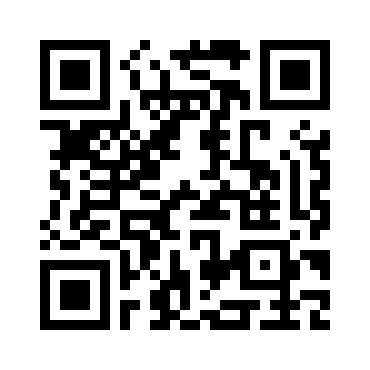 Search online and make notes on the following questions:How do psychiatrists make a mental health diagnosis? What information do they use and how?What is the ICD-10?What is the DSM-5?What problems are there with overlap of symptoms? What are the pros and cons of a diagnosis?Research task: Write a definition of positive symptoms and describe hallucinations and delusions. Write a definition of negative symptoms and describe 3 avolition and alogia (speech poverty)Find out what co-morbidity means. Can you find any disorders that are co-morbid with schizophrenia? What symptoms of schizophrenia may overlap with other conditions? (Specifically look at bipolar disorder)Watch this video: https://www.youtube.com/watch?v=txCnQLxy1XY Make notes on the key differences in schizophrenia between males and females.Challenge: Read this article on the cultural and demographic factors that affect schizophrenia. http://www.psychosocial.com/IJPR_10/Cultural_Demographic_Factors_of_Sz_Russo.html 